STATUTÁRNÍ MĚSTO ÚSTÍ NAD LABEM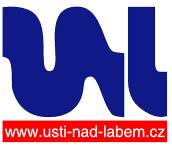 Odbor kultury, sportu a sociálních služeb Velká Hradební 2336/8, 401 00 Ústí nad LabemSMLOUVA  O  NÁJMUvánočního osvětlení včetně instalace a deinstalaceuzavřená dle zákona č. 89/2012 Sb., občanský zákoník, ve znění pozdějších předpisů, (dále jen „Občanský zákoník“) I.Smluvní stranyNájemce:	Statutární město Ústí nad Labem			se sídlem:  			Velká Hradební 2336/8, 401 00 Ústí nad Labem     			Zastoupeno:			Mgr. Ing. Petrem Nedvědickým, primátorem			IČ: 				000 81 531			Osoba oprávněna jednat ve věcech smluvních: 		Ing. Martin Kohl, vedoucí odboru kultury, sportu a sociálních služeb			Osoba oprávněna jednat ve věcech technických:	Ing. Linda Štrymplová, referent Odboru kultury, sportu a sociálních služeb MmÚtel.: 				+420 475 271 584e-mail: 			linda.strymplova@mag-ul.cz 			bankovní spojení: 		Komerční banka			číslo účtu:  			1125411/0100				(nadále jen „Nájemce“ nebo „smluvní strana“)Pronajímatel:  (doplní pronajímatel)	zastoupená/ý: 	            (doplní pronajímatel)			se sídlem:		            (doplní pronajímatel)IČO: 			            (doplní pronajímatel)	DIČ: 			            (doplní pronajímatel)			bankovní spojení:	            (doplní pronajímatel)			číslo účtu: 			            (doplní pronajímatel)Pověřená osoba k jednání:    (doplní pronajímatel)(nadále jen „Pronajímatel“ nebo „smluvní strana“)uzavřeli níže uvedeného dne, měsíce a roku tuto smlouvu o nájmu v souladu s ustanovením § 2201 a násl. občanského zákoníku (dále jen „smlouva“)Smluvní strany, vědomy si svých závazků v této Smlouvě obsažených a s úmyslem být touto Smlouvou vázány, dohodly se na následujícím znění Smlouvy:II. PreambuleTato smlouva je uzavřena mezi Nájemcem a Pronajímatelem na základě zadávacího řízení pro plnění veřejné zakázky malého rozsahu s názvem „Nájem vánočního osvětlení včetně instalace a deinstalace“.III.Účel smlouvyÚčelem této Smlouvy je realizace Veřejné zakázky dle zadávací dokumentace Veřejné zakázky a nabídky Pronajímatele, které tvoří přílohu této Smlouvy (dále jen „Zadávací dokumentace“ dostupná na: https://zakazky.usti-nad-labem.cz/profile_display_2.html).Pronajímatel touto Smlouvou garantuje Nájemci splnění zadání Veřejné zakázky a všech 
z toho vyplývajících podmínek a povinností podle Zadávací dokumentace. Tato garance je nadřazena ostatním podmínkám a garancím uvedeným v této Smlouvě. Pro vyloučení jakýchkoliv pochybností to znamená, že:v případě jakékoliv nejistoty ohledně výkladu ustanovení této Smlouvy budou tato ustanovení vykládána tak, aby v co nejširší míře zohledňovala účel Veřejné zakázky vyjádřený v Zadávací dokumentaci,v případě chybějících ustanovení této Smlouvy budou použita dostatečně konkrétní ustanovení Zadávací dokumentace.Pronajímatel je vázán svou nabídkou předloženou Nájemci v rámci zadávacího řízení na zadání Veřejné zakázky, která se pro úpravu vzájemných vztahů vyplývajících z této Smlouvy použije subsidiárně.IV.Předmět nájmuPředmětem této Smlouvy je úprava práv a povinností smluvních stran spočívající v nájmu vánočního osvětlení.Pronajímatel se zavazuje pronajmout slavnostní vánoční osvětlení od 12. 11. 2019 do 
02. 01. 2020, které bude umístěno:na budovu Magistrátu města Ústí nad Labem (průčelí, dva vstupní sloupy), na veřejné osvětlení na Lidickém náměstí vč. zapojovacích zásuvek, na vzrostlé listnaté stromy, keře a decentní osvětlení kašny na Lidickém náměstí,na vánoční stromy na Mírovém náměstí a Lidickém náměstí,na budovu Severočeského divadla v Ústí nad Labem,na budovu Muzea města Ústí nad Labem, v průchodu u budovy Grandu,Barva osvětlení bude teple bílá.Požadavky na světelné systémy:světelné systémy na strom s rozestupem jednotlivých led: 12-17 cm;světelné systémy s konkávní led diodou, gumový kabel, dvojitá izolace;světelné systémy s flash efektem;světelné dekorace s krystaly.Pronajímatel prohlašuje, že je výlučným vlastníkem předmětu plnění specifikovaného touto smlouvou.Pronajímatel se dále touto smlouvou zavazuje zajistit pro nájemce montáž a demontáž výše uvedeného vánočního osvětlení. Pronajímatel se zavazuje přenechat předmět nájmu k dočasnému užívání nájemci, 
a nájemce se zavazuje zaplatit pronajímateli za předmět nájmu včetně služeb s tím spojených níže sjednané cenu. Pronajímatel pronajímá předmět nájmu nájemci za účelem slavnostní vánoční výzdoby města Ústí nad Labem v rozsahu uvedeném v této smlouvě.Pronajímatel na své náklady zajišťuje běžnou údržbu, revize a uskladnění světelné výzdoby dle předmětu nájmu.V.Cena a platební podmínkySjednaná cena, včetně nájemného, instalace, deinstalace, dopravy vánočního osvětlení, servisních služeb a spotřebního materiálu činí:Cena bez DPH (ZD pro 21 % DPH)	.................. KčDPH 21 %	................... Kč -------------------------------------------------------------------------------------------------Cena celkem včetně DPH	................... Kč(Slovy: „.........................................................................................................................“)(dále jen „nájemné“)Nájemné je nejvýše přípustné a nepřekročitelné a obsahuje veškeré náklady spojené 
s nájmem  (zejména: nájemné, instalaci, deinstalaci, dopravu vánočního osvětlení, servisní služby, spotřební materiál apod.). Nad rámec této ceny nepřísluší Pronajímateli za nájemné a související služby žádná jiná odměna.Nájemné je splatné na základě daňového dokladu (faktury) vystaveného Pronajímatelem 
a doručeného na adresu Nájemce v listinné či elektronické formě nejpozději do 14 dnů od instalace slavnostní iluminační techniky. K ceně bude při fakturaci připočtena DPH v zákonné výši. Každá faktura musí obsahovat náležitosti daňového dokladu v souladu s ustanovením § 29 zákona č. 235/2004 Sb., o dani z přidané hodnoty, ve znění pozdějších předpisů (dále jen „ZDPH“) a zákona č. 563/1991 Sb., o účetnictví, ve znění pozdějších předpisů (dále jen „ZOÚ“). V případě, že Pronajímatelem vystavená faktura nebude obsahovat všechny náležitosti dle odst. 3 této Smlouvy nebo nebude splňovat náležitosti daňového dokladu, je Nájemce oprávněn ve lhůtě do deseti pracovních dnů od jejího obdržení fakturu vrátit Pronajímateli k opravě či doplnění. Lhůta splatnosti nájemného v takovémto případě počíná běžet ode dne doručení opravené nebo doplněné faktury Nájemci. Nevrátí-li Nájemce Pronajímateli fakturu ve lhůtě specifikované v tomto odstavci, má se za to, že k faktuře Nájemce nemá výhrady.Splatnost faktury činí 14 dnů ode dne jejího doručení Nájemci.Zhotovitel není oprávněn požadovat zálohové platby.V případě, že některé ze stran této Smlouvy vznikne nárok na zaplacení smluvní pokuty, zašle tato smluvní strana společně s výzvou k uhrazení pokuty dle této Smlouvy fakturu na částku ve výši smluvní pokuty splňující náležitosti daňového dokladu podle ZDPH 
a účetního dokladu podle ZOÚ druhé smluvní straně. Smluvní pokuta je splatná do 30 dnů ode dne doručení faktury smluvní straně povinné k její úhradě. V případě, že některé ze smluvních stran vznikne nárok na náhradu škody, zašle druhé smluvní straně písemné vyúčtování - fakturu s náležitostmi účetního dokladu podle ZDPH a ZOÚ s přesnou výší požadované náhrady, popisem vady popř. jiné události, jíž škoda vznikla a odkazem na konkrétní povinnost druhé smluvní strany, jejíž porušení způsobilo vznik škody. Náhrada škody je splatná do 30 dnů ode dne doručení řádného vyúčtování druhé smluvní straně.Nájemce bude hradit přijatou fakturu pouze bankovním převodem na bankovní účet uvedený v záhlaví této smlouvy. Stane-li se Pronajímatel nespolehlivým plátcem ve smyslu ZDPH, zaplatí Nájemce pouze základ daně. Příslušná výše DPH bude uhrazena až po písemném doložení Pronajímatele o jeho úhradě příslušnému správci daně.Smluvní strany se dohodly, že objednatel je oprávněn jednostranně započíst jakoukoliv svou pohledávku proti splatné či nesplatné pohledávce zhotovitele, a to i částečně, bez ohledu na to, zda pohledávky vznikly na základě této smlouvy.VI.Práva a povinnosti pronajímatelePronajímatel bude při plnění předmětu této smlouvy postupovat s odbornou péčí. Zavazuje se dodržovat obecně závazné předpisy, technické normy a podmínky této smlouvy. Pronajímatel se zavazuje přenechat předmět nájmu nájemci tak, aby ho mohl užívat 
k ujednanému účelu.Pronajímatel zajistí v rámci plnění instalaci, deinstalaci, dopravu vánočního osvětlení 
a zajistí elektro a fixační materiál.Pronajímatel se zavazuje nainstalovat předmět nájmu v takovém stavu, aby mohl sloužit 
k tomu užívání, pro které byl pronajat.Pronajímatel je povinen zajistit nájemci nerušené užívání předmětu nájmu po celou dobu trvání nájmu.Pronajímatel na své náklady zajistí běžnou údržbu a revize světelné výzdoby, která je součástí vánočního osvětlení města Ústí nad Labem. Pronajímatel je povinen provádět nezbytné opravy předmětu nájmu nejdéle do 24h od zjištění nutnosti údržby nebo opravy.Pronajímatel dále zajistí zabezpečení vánočního osvětlení proti manipulaci a krádeži, především ve fontáně před budovou Magistrátu města Ústí nad Labem a kolem vánočního stromu na Lidickém náměstí a Mírovém náměstí (např. kovové zábrany).Pronajímatel neodpovídá za vady, o kterých v době uzavření nájemní smlouvy strany věděly a které nebrání užívání věci. Pronajímatel se dále zavazuje zajistit pro nájemce montáž a demontáž výše uvedeného vánočního osvětlení a to montáž nejpozději do 12. 11. 2019 a demontáž nejpozději do 
10. 01. 2020. Pronajímatel se dále zavazuje zajistit oprávnění k použití sloupů veřejného osvětlení.Pronajímatel je při montáži i demontáži předmětu nájmu povinen postupovat dle pokynů nájemce.Pronajímatel je povinen po dobu plnění této Smlouvy splňovat veškeré základní kvalifikační předpoklady či obdobné předpoklady nebo podmínky stanovené v zadávací dokumentaci. V případě, že Pronajímatel přestane splňovat jakýkoliv z těchto předpokladů, je povinen nejpozději do 5 pracovních dnů tuto skutečnost Nájemci ohlásit s tím, že do 10ti pracovních dnů od oznámení této skutečnosti doloží veškeré potřebné doklady k opětovnému prokázání splnění těchto předpokladů. VII. Práva a povinnosti nájemceNájemce je povinen užívat věc k sjednanému účelu, případně účelu obvyklému, a platit nájemné dle této smlouvy. Nájemce je povinen po zjištění vady předmětu nájmu tuto skutečnost neprodleně pronajímateli písemně oznámit. V případě zcizení či poškození předmětu nájmu třetí osobou je nájemce povinen tuto skutečnost písemně oznámit pronajímateli i Policii ČR.Oznámí-li nájemce řádně a včas pronajímateli vadu na předmětu nájmu, kterou je povinen odstranit pronajímatel, a ten tak neučiní bez zbytečného odkladu do 24h, takže nájemce může věc užívat jen s obtížemi, má nájemce právo na přiměřenou slevu z nájemného. V případě, že vada bude zásadním způsobem ztěžovat užívání nebo ho znemožní zcela, má nájemce právo na prominutí nájemného, nebo může nájem vypovědět bez výpovědní doby.Trvá-li oprava vzhledem k době nájmu bez uvedení objektivních důvodů dobu nepřiměřeně dlouhou (více jak 24 hodin), nebo ztěžuje-li oprava užívání věci nad míru obvyklou, má nájemce právo na slevu z nájemného podle doby opravy a jejího rozsahu. Po dohodě smluvních stran je možné stanovenou délku doby pro nezbytné opravy prodloužit.Jedná-li se o takovou opravu, že v době jejího provádění není možné předmět nájmu vůbec užívat, má nájemce právo, aby mu pronajímatel dočasně poskytl k užívání jinou věc, a to do 24h.Nájemce je povinen oznámit pronajímateli, že věc má vadu, kterou je povinen pronajímatel odstranit ve lhůtě stanovené v čl. VI odst. 7 této smlouvy. VIII.Součinnost a komunikace smluvních stranSmluvní strany se zavazují vzájemně spolupracovat a poskytovat si veškeré informace nezbytné pro řádné a včasné plnění svých závazků.Smluvní strany jsou povinny informovat druhou smluvní stranu o veškerých skutečnostech, které jsou nebo mohou být důležité pro řádné a včasné plnění jejich závazků, pokud takové skutečnosti již nebyly či neměly být známy druhé smluvní straně.Pronajímatel je oprávněn požadovat součinnost Nájemce, pokud je tato součinnost nezbytná k odstranění překážek na straně Nájemce, které objektivně brání řádnému  plnění dle této smlouvy. V takovém případě lze tuto součinnost požadovat kdykoliv v průběhu plnění této Smlouvy, přičemž však taková součinnost musí být specifikována dostatečně předem.Veškerá komunikace mezi smluvními stranami bude probíhat prostřednictvím oprávněných osob dle čl. IX. této Smlouvy.Písemnost, která má být dle této Smlouvy doručena druhé smluvní straně, musí být doručena buď osobně, prostřednictvím držitele poštovní licence nebo elektronicky, a to vždy alespoň oprávněné osobě dle čl. VIII. této Smlouvy. V případě, že taková písemnost může mít přímý vliv na účinnost této Smlouvy, musí být doručena buď osobně, nebo prostřednictvím držitele poštovní licence či datovou schránkou do sídla této smluvní strany zásilkou doručovanou do vlastních rukou, a to vždy osobě oprávněné k zastupování druhé smluvní strany dle zápisu v obchodním rejstříku, resp. na základě obecně závazných právních předpisů.IX. Oprávněné osobyKaždá smluvní strana uvede v záhlaví této smlouvy oprávněné osoby. Oprávněné osoby budou zastupovat smluvní stranu v záležitostech souvisejících s plněním dle této Smlouvy. Oprávněná osoba si může stanovit svého zástupce. Vystupuje-li zástupce za oprávněnou osobu, má stejné pravomoci jako oprávněná osoba.Obě smluvní strany jsou oprávněny změnit jimi jmenované oprávněné osoby nebo jejich zástupce, jsou však povinny na takovou změnu druhou smluvní stranu písemně upozornit (doporučeným dopisem nebo elektronicky). Tato změna je účinná, až když se o ní druhá smluvní strana dozví.Ustanovením tohoto článku Smlouvy není dotčeno postavení osob oprávněných zastupovat smluvní strany.X.PoddodavateléJakákoliv změna poddodavatele Pronajímatele oproti skutečnostem uvedeným v nabídce Pronajímatele v zadávacím řízení na tuto smlouvu je možná pouze z vážných důvodů, 
a s písemným souhlasem Nájemce. V případě, že je předmět plnění či jakákoli jeho část plněna prostřednictvím poddodavatele, je Pronajímatel zavázán, jako by plnil sám. XI.Odpovědnost za škoduPronajímatel odpovídá za řádné, odborné a včasné poskytnutí služeb spojené s nájmem. Pronajímatel odpovídá Nájemci za škodu, kterou mu způsobil v souvislosti s poskytováním příslušných služeb. Pronajímatel odpovídá za škodu způsobenou Nájemci i tehdy, byla-li škoda způsobena v souvislosti s poskytováním příslušných služeb jím zvoleným zástupcem nebo jiným zaměstnancem. Smluvní strany nesou odpovědnost za způsobenou škodu v rámci platných právních předpisů a dle této Smlouvy. Každá ze Smluvních stran je oprávněna požadovat náhradu škody i v případě, že se jedná o porušení povinnosti, na kterou se vztahuje smluvní pokuta. XII.Smluvní pokutyNájemce je oprávněn požadovat a pronajímatel je povinen zaplatit smluvní pokutu za každý, byť započatý den prodlení pronajímatele za každé jednotlivé porušení povinností stanovených touto Smlouvou, a to ve výši 1.000,- Kč. Pro případ, že Nájemce nezaplatí fakturovanou částku řádně a včas, je Pronajímatel oprávněn po Nájemci požadovat zaplacení úroku z prodlení ve výši 0,3 % z částky rovnající se ceně uvedené v článku V. Smlouvy.Smluvní pokuta je splatná na základě doručení faktury vystavené dotčenou smluvní stranou. Faktura musí obsahovat náležitosti dle příslušných právních předpisů a této Smlouvy a její splatnost je sedm dní ode dne jejího doručení. Smluvní pokuty lze uložit opakovaně za každý jednotlivý případ. Vznikem nároku na smluvní pokutu, jejím vyúčtováním ani zaplacením není dotčen nárok smluvní strany na úhradu vzniklé škody způsobené prodlením či porušením povinností v jakémkoli rozsahu. XIII.Platnost a účinnost smlouvy, zánik smlouvyTato Smlouva nabývá platnosti dnem jejího uzavření, tj. dnem jejího podpisu osobami oprávněnými zastupovat smluvní strany a nabývá účinnosti zveřejněním v registru smluv.Smlouva je uzavírána na dobu určitou a to od 12. 11. 2019 do 02. 01. 2020.Pronajímatel je povinen dodat a udržovat v provozuschopném stavu předmět nájemní smlouvy ve vzájemně dohodnutých termínech, kterými se rozumí. - 	montáž předmětu nájmu 			do 12. 11. 2019- 	doba provozu předmětu nájmu 		12. 11.  2019 - 02. 01. 2020- 	demontáž předmětu nájmu v termínu 	od 03. 01. 2020 do 10. 01. 2020Pronajímatel předává Nájemci prvky ve stavu způsobilém k užívání vždy na základě vzájemně podepsaného protokolu. Závazky založené touto Smlouvou mohou zaniknout uplynutím doby, dohodou smluvních stran, nebo výpovědí.Tato Smlouva zaniká řádným uplynutím doby a splněním sjednaných závazků dle této Smlouvy nebo za podmínek stanovených v následujících odstavcích tohoto článku.Tuto Smlouvu lze zrušit:dohodou smluvních stran, jejíž součástí je i vypořádání vzájemných závazků 
a pohledávek;výpovědí v případech uvedených v zákoně nebo v této Smlouvě.Nájemce je oprávněn Smlouvu vypovědět bez výpovědní doby v případě, že:Pronajímatel nepředá předmět nájmu do užívání nájemci v termínu, v němž mělo dojít k započetí trvání nájmu; Pronajímatel je v prodlení s poskytovanými službami souvisejícími s nájmem včetně provádění oprav  v  rozsahu dle Smlouvy po dobu delší než 2 dny a nezjedná nápravu ani do 2 dnů od doručení písemného oznámení Nájemce o takovém prodlení;Pronajímatel plní závazek založený touto Smlouvou v rozporu se zadávacími podmínkami Veřejné zakázky nebo v přímém rozporu s pokyny Nájemce či platnými předpisy, které je povinen při plnění závazku založeného touto Smlouvou dodržovat;bude-li soudem na majetek Pronajímatele prohlášen úpadek;vstoupí-li Pronajímatel do likvidace;pozbude-li Pronajímatel jakékoliv oprávnění vyžadované právními předpisy pro provádění činnosti, k níž se zavazuje touto Smlouvou.Předčasné ukončení Smlouvy nemá vliv na ta práva a povinnosti smluvních stran, u nichž z jejich povahy či kontextu této Smlouvy vyplývá, že mají zůstat v účinnosti i po dni ukončení účinnosti Smlouvy nebo mají vzniknout ke dni ukončení účinnosti Smlouvy.XIV.Závěrečná ustanoveníTato Smlouva je vyhotovena ve třech stejnopisech s platností originálu, přičemž Pronajímatel obdrží jedno vyhotovení a Nájemce obdrží dvě oboustranně potvrzená vyhotovení této smlouvy. Veškeré změny této smlouvy lze provést pouze formou písemných číslovaných dodatků podepsaných všemi Smluvními stranami, a to vždy v souladu se zákonem. Jakýkoli úkon vedoucí k ukončení této smlouvy musí být učiněn v písemné formě a je účinný okamžikem jeho doručení druhé straně. Smluvní strany shodně prohlašují, že povinnost uveřejnění této smlouvy dle zákona 
č. 340/2015 Sb., o zvláštních podmínkách účinnosti některých smluv, uveřejňování těchto smluv a o registru smluv (zákon o registru smluv) bude splněna ze strany Nájemce.Není-li v této smlouvě smluvními stranami dohodnuto jinak, řídí se práva a povinnosti smluvních stran, zejména práva a povinnosti touto smlouvou neupravené či výslovně nevyloučené, příslušnými ustanoveními občanského zákoníku a dalšími právními předpisy účinnými ke dni uzavření této smlouvy.Smluvní strany současně prohlašují, že žádný údaj v této smlouvě, včetně jejích příloh, není označován za obchodní tajemství. Nájemce je oprávněn, pokud postupuje dle zákona č. 106/1999 Sb., o svobodném přístupu k informacím, ve znění pozdějších předpisů, poskytovat veškeré informace o této smlouvě a o jiných údajích tohoto závazkového právního vztahu, pokud nejsou v této smlouvě uvedeny (např. o daňových podkladech, předávacích protokolech, nabídkách či jiných písemnostech). Nedílnou součást Smlouvy tvoří tyto přílohy:Zadávací dokumentace dostupná na profilu zadavateleNabídka Pronajímatele – krycí listRozmístění vánočního osvětleníMapa rozmístění vánočního osvětleníSeznam poddodavatelůSmluvní strany prohlašují, že si tuto smlouvu přečetly, porozuměly jí, s jejím zněním souhlasí a na důkaz pravé a svobodné vůle prosté tísně připojují níže své podpisy. V  ................................ dne  ..............................	V Ústí nad Labem dne ………………........Za Pronajímatele:				Za Nájemce:	-------------------------------------------------	----------------------------------------------	   	Ing. Martin Kohl	   	vedoucí odboru kultury, sportu a sociálních služeb	   	Magistrátu města Ústí nad Labem